Rose Edwards	Townsend CottageClerk to the Parish Council	Poyntington	Sherborneclerk@queenthorneparishcouncil.gov.uk	Dorset DT9 4LF01963 220491You are summoned to a Meeting of the Queen Thorne Parish Council to be held on Monday 4 May 2020 commencing at 7.30pm. Members of the public are invited to address the Council during the Open Forum.Because of the restrictions caused by the Covid-19 this will be a virtual meeting.  To join the meeting on the internet using computer, tablet or phone please use this link: https://zoom.us/j/97742716422Alternatively, to join the meeting by telephone please dial one of the following numbers. If the first number is engaged try the next and so on until you get through. We have been advised that the charge is likely to be £2.40 for one hour.        +44 131 460 1196 United Kingdom        +44 203 481 5237 United Kingdom        +44 203 481 5240 United Kingdom        +44 208 080 6591 United Kingdom        +44 208 080 6592 United Kingdom        +44 330 088 5830 United KingdomMeeting ID: 977 4271 6422Rose Edwards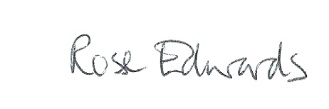 Clerk to the Council   1.      Apologies.                   2.      Chairman’s announcements3.      Declarations of Interest in items on the agenda4.       Minutes – to resolve the minutes of the Parish Council meetings held on 2 March 20205.       Business Items arising from Meeting 02/03/20:Neighbourhood Plans, statusNether Compton Recreation Ground Drain and gully cleaning and side verging 6.         New Business:Standing orders - to agree insertion of new protocols regarding virtual meetingsPrimrose Lane, Mudford development – update including consideration of possible new funding requestSky Lanterns – to consider pressing for further bans in Dorset7.	Financial Matters:To receive financial report year to date and agree payment of invoicesEnd of year arrangements8.	Correspondence9.	Planning Matters:To report on applications for comment by the Parish CouncilTo report applications determined by Dorset Council10.	Date of future Meetings.11.	Items for next Meeting